Primorsko-goranska županija, Upravni odjel za prostorno, graditeljstvo i zaštitu okoliša, Ispostava u Rabu, Palit 71, temeljem odredbe članka 115. stavak 1. i stavak 2., te članka 116. stavak 1., stavak 3. i stavak 4. Zakona o gradnji („Narodne novine“, broj: 153/13, 20/17 i 39/19) u postupku izdavanja građevinske dozvole po zahtjevu „VRELO“ d.o.o. Rab, Palit 68, P O Z I V Avlasnike i nositelje drugih stvarnih prava na nekretninama za koje se izdaje građevinska dozvola za građenje fekalnih kolektora i vodovoda u dijelu naselja Mundanije i Banjol, na k.č. 1068/1, k.č. 1068/3, k.č. 1068/8, k.č. 1069, k.č. 1070/1, k.č. 1070/17, k.č. 1070/18, k.č. 1070/2, k.č. 1070/5, k.č. 1109/1, k.č. 1109/2, k.č. 1293/2 i k.č. 1395, sve k.o. Banjol, te na k.č. 1581, k.č. 1582, k.č. 1595, k.č. 1596/2, k.č. 1597/1, k.č. 1597/2, k.č. 1600/1, k.č. 1600/2, k.č. 1608/2, k.č. 1608/5, k.č. 1608/7, k.č. 1609/1, k.č. 1609/2, k.č. 1725/4, k.č. 1725/5,  k.č. 1725/6, k.č. 1729, k.č. 1754/6, k.č. 1754/7, k.č. 1784/6, k.č. 1786/2, k.č. 2266, k.č. 2269/1, k.č. 2270/1, k.č. 2273/1, k.č. 2297/1 i k.č. 2298, sve k.o. Rab - Mundanije, te vlasnike i nositelje drugih stvarnih prava na nekretninama koje neposredno graniče sa nekretninom za koju se izdaje građevinska dozvola, da izvrše uvid u glavni projekt radi izjašnjenja.Uvid u glavni projekt, te izjašnjenje o istom može izvršiti osoba koja dokaže da ima svojstvo stranke, osobno ili putem opunomoćenika, dana 11. studenog 2019. godine, u prostorijama ovog Upravnog odjela, Ispostava u Rabu, Palit 71, I kat, soba V desno, u vremenu od 915 – 945sati.Stranka koja se ne odazove pozivu ne može zbog toga tražiti obnovu postupka izdavanja građevinske dozvole.DOSTAVITI:Oglasna ploča - 8 dana, ovdjeMrežne stranice upravnog tijelaGrađevna česticaSpis, ovdje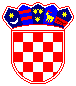 REPUBLIKA HRVATSKAPRIMORSKO-GORANSKA ŽUPANIJA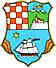 UPRAVNI ODJEL ZA PROSTORNO UREĐENJE,  GRADITELJSTVO I ZAŠTITU OKOLIŠAISPOSTAVA U RABUKLASA:UP/I-361-03/19-06/151URBROJ:2170/1-03-07/02-19-04Rab,29. listopada 2019.